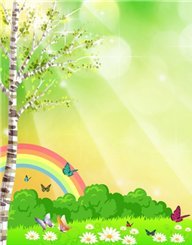                Народные приметы.            Из берёзы течёт много сока – к дождливому лету. 
             Когда берёза перед ольхой лист распустит, лето будет сухое, если ольха наперёд – мокрое. 
                        Когда берёза станет распускаться, сей овёс.                 Лопаются серёжки у берёзки – время сеять хлеб.Если на березняке осенью много листа остаётся, то год будет тяжёлым.
Если листья берёзы осенью начнут желтеть с верхушки, то следующая весна будет ранняя, а если снизу – то поздняя.
Берёза, рядом с домом посаженная, зло отпугивает и от молнии оберегает.       Из берёзы весной течёт много сока — к дождливому лету.             Если на берёзах много серёг — к урожаю горохаСтоит дерево, цветом зелено. В этом дереве — четыре угодья: первое — больным на здоровье,  второе — людям колодец,  третье — от зимы свет,  четвёртое — дряхлым пеленаньеБерёза не угроза: где стоит, там и шумит                                              Бела береста — да дёготь чёрен                                        Тонка берёза, да разуму учит                                        Для врага и берёза — угроза                                   Сок берёзовый с мякотью                                Загадки о березе.Зелена, а не луг, бела, а не снег, кудрява, а не голова                                                                                                 (береза)Влезу на горушку, одеру телушку, сало в рот, а кожу прочь (берёзовый сок)                                                  Стихи о березеБерезка белая, березка чистая,Всегда веселая, всегда лучистая.К теплу и свету ветвями тянется,Весне и лету все улыбается.Станислав БрандисКак красива и стройна
Белая берёза.
Во поле она стоит 
И ветвями шелестит.

Весной оденет, серьги,
Зимой - серебряный наряд.
А осенью оденется,
Как золотой закат.

Летом приоденется
Зелёной бахромой,
Стоит в зелёном цвете
И шелестит листвой.Люцина Доу  Поиграйте с детьми.Игра «Гуляй да присматривайся!»
Детям можно предложить в игровой форме подбирать к слову береза подходящие по смыслу имена прилагательные и глаголы. На основе своих жизненных представлений, а также на основе того, что они узнали из чтения художественной литературы. 

Детям нужно правильно и как можно больше подобрать слов-признаков и слов-действий к слову береза.
Береза (какая?) – кудрявая, развесистая, белоствольная, золотистая, русская, грустная, заречная, высокая, плакучая, молодая, стройная, ясная, родная, красивая, ветвистая, и т.д.
Береза (что делает?) – растет, зеленеет, красуется и т.д.

Игра «Угадай, какое слово пропущено?»
Детям нужно подобрать подходящие по смыслу имена существительные, сочетающиеся с именами прилагательными березовый, березовая.
Березовый … (гриб, сок, веник, лист, пень…)
Березовая… (листва, роща, кора, аллея…)            Пословицы и поговорки о берёзе            Пословицы и поговорки о берёзе